                                Консультационный пункт 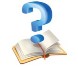 создан для родителей (законных представителей) детей 2-5 лет , воспитывающихся в условиях семьи в целях обеспечения единства и преемственности семейного и общественного воспитания, оказания консультативной педагогической помощи семьям.                                                       Уважаемые родители!В консультационном пункте Вы можете бесплатно получить консультацию ведущих специалистов:Руководителя ясли-сада Пустовой Зои ВасильевныМетодиста Апияниной Сабиры КаменовныЛогопеда Исеновой Алмагуль АрсланбековныПедагога-психолога Мартынюк Елены НиколаевныУчителя казахского языка Базархановой Айнур ЖанатовныМедицинской сестры Хаирбаевой Динары ФайзуллаевныВоспитателя Нургалымовой Динары Кумаровны Специалисты Консультационного пункта готовы помочь Вам:
- если Вас тревожат какие-то моменты в развитии ребенка;
- если Вы хотите задать вопрос и получить профессиональный ответ;
- если для Вас важно повысить свой педагогический статус.
Вы можете получить  консультацию по вопросам:
- воспитания, обучения и развития детей 2-5 лет;
- детско-родительских отношений;
- трудностей в поведении ребенка;
- адаптации ребенка в детский коллектив и образовательную среду;
- ситуативно-психологических реакций на психотравмирующие обстоятельства;
Если Вы считаете, что нужна помощь Вашему ребенку, то наши специалисты могут провести:
- комплексное психолого-педагогическое обследование детей;
  определить:
- уровень психологической готовности к обучению в школе;
- уровень развития познавательных процессов (внимание, память, мышление, воображение);
выявить:
- эмоционально-личностные проблемы;
проанализировать:
- детско-родительские отношения:
- межличностные отношения в семье.     Консультационная работа проводится в присутствии родителей (законных представителей), по окончании консультации выдаются устные или письменные рекомендации специалиста, который консультировал.     При ведении сопровождения, с родителями (законными представителями) заключается договор.     Родитель (законный представитель) имеет право наблюдать за игрой детей, задавать вопросы специалистам.     Для родителей специалистами консультационного пункта проводятся индивидуальные и групповые консультации по повышению грамотности в вопросах образования и расширения представлений в сфере педагогических и специальных знаний. На консультацию к специалистам можно записаться по телефону: 8 (7182) 65-22-76Приходите к нам!  Мы будем рады вам помочь!